Land Tenure (Eigg Mountain Settlement History)According to the Land Grants Map, this lot was granted to Thomas Fennel.  In 1817 Thomas sold it to John Fennel (D_50242052).  The description …beginning at lands drawn by John Fennell aforesaid,…thence running north 8° West 100 rods,…thence east by lands drawn by MacGillivray 320 rods,…thence south 8° east by lands unknown…thence west by lands owned by John Fennell 320 rods to the place beginning…containing 200 acres.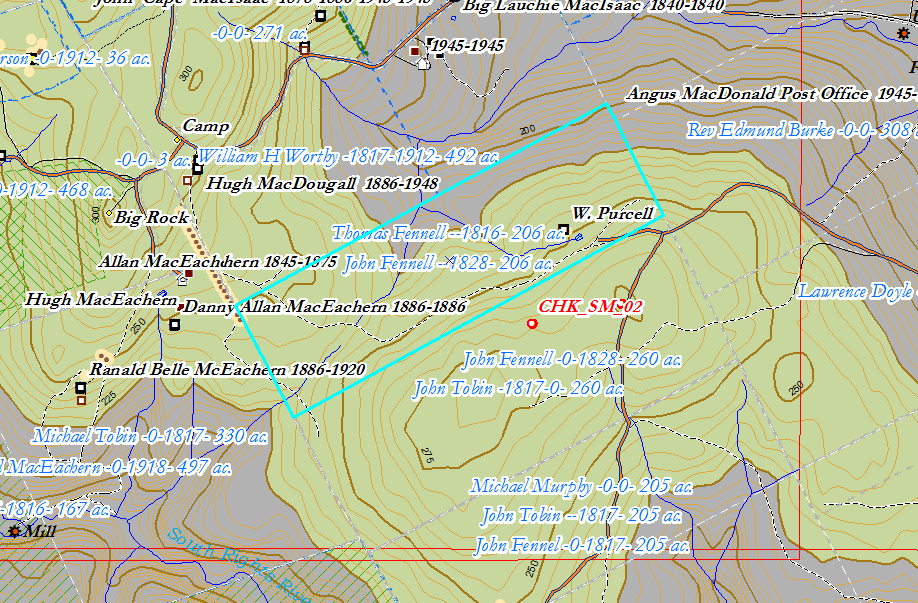 